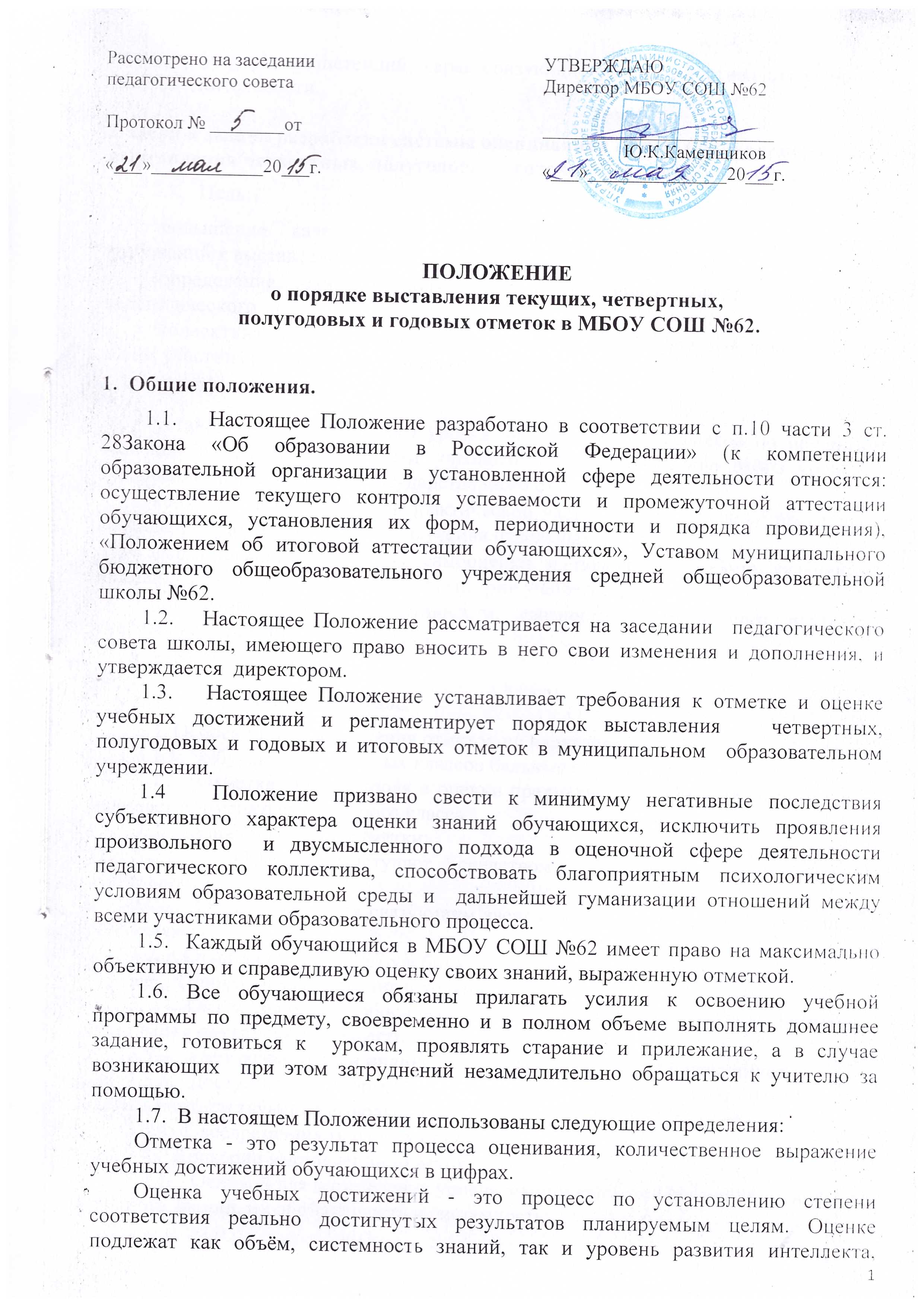 навыков, умений, компетенций, характеризующие учебные достижения ученика в учебной деятельности.2. Цели и задачи разработки системы оцениванияи определения порядка выставления четвертных, полугодовых,  годовых и итоговых отметок.2.1.   Цель:повышение качества образования посредством установления единых требований к выставлению отметок и оценке учебных достижений;определение единого подхода  в оценочной сфере деятельности педагогическогоколлектива, способствование  дальнейшейгуманизации отношений между всеми участниками образовательных отношений.2.2.   Задачи:установление фактического уровня знаний, умений, навыков по предметам базисной и инвариантной части учебного плана, соотнесение этого уровня с требованиями федерального государственного стандарта;контроль за выполнением практической части рабочих учебных программ и календарно - поурочных  планов изучения отдельных предметов;формирование мотивации, самооценки и помощь в выборе дальнейшей индивидуальной образовательной траектории учащегося;повышение уровня объективности, гласности в оценивании педагогом учебных достижений обучающегося.3. Система оценивания в школе.3.1. Особенности выставления отметок по параллелям.3.1.1.   Обучающимся первых классов бальные отметки не выставляются.3.1.2.  Отметка  для контроля и оценки предметных знаний, умений и навыков начинает применяться со второго класса.3.2.   Задачи школьной отметки:3.2.1.  Отметка выступает средством диагностики образовательной деятельности.3.2.2.  Отметка является связующим звеном между учителем, обучающимся и родителями.3.2.3. Отметка стимулирует учебную деятельность обучающихся.3.3.   Принципы выставления школьной отметки:3.3.1. Объективность и обоснованность (т.е. соответствие единым критериям оценивания обучающихся, известным ученикам заранее).3.3.2.  Учет возрастных и индивидуальных особенностей обучающихся.3.3.3.  Доступность информации, возможность  проанализировать результаты и сделать соответствующие выводы об учебных достижениях обучающихся.3.3.4.  Своевременность и систематичность.3.4.   Критерии выставлении отметок.3.4.1.   Основой для определения уровня знаний являются критерии оценивания - полнота знаний, их обобщенность и системность:правильный, полный ответ;правильный, но неполный или неточный ответ;неправильный ответ;нет ответа.3.4.2.   При выставлении отметок необходимо учитывать классификацию ошибок и их количество:грубые ошибки;однотипные ошибки;негрубые ошибки;недочеты.3.5.   Шкала отметок3.5.1. В школе принята бальная шкала отметок:«5» - отлично;«4» - хорошо;«3» - удовлетворительно;«2» - неудовлетворительно,3.5.2. Отметку "5" - получает обучающийся, если его устный ответ, письменная работа, практическая деятельность в полном объеме соответствует учебной программе, допускается один недочет, объем ЗУНов составляет 90-100% содержания (правильный полный ответ, представляющий собой связное, логически последовательное сообщение на определенную тему, умение применять определения, правила в конкретных случаях. Обучающийся  обосновывает свои суждения, применяет знания на практике, приводит собственные примеры).3.5.3. Отметку "4" - получает обучающийся, если его устный ответ, письменная работа, практическая деятельность или её результаты, в общем, соответствуют требованиям учебной программы и объем ЗУНов составляет 70-90% содержания (правильный, но не полный или не совсем точный ответ).3.5.4. Отметку "3" - получает обучающийся, если его устный ответ, письменная работа, практическая деятельность и её результаты в основном соответствуют требованиям программы, однако имеется определённый набор грубых и негрубых ошибок и недочётов. Обучающийся  владеет ЗУНами в объеме 50-70% содержания (правильный, но не полный ответ, допускаются неточности в определении понятий или формулировке правил, недостаточно глубоко и доказательно ученик обосновывает свои суждения, не умеет приводить примеры, излагает материал непоследовательно).3.5.5. Отметку "2" - получает обучающийся, если его устный ответ, письменная работа, практическая деятельность и её результаты частично соответствуют требованиям программы, имеются существенные недостатки и грубые ошибки, объем ответа обучающегося составляет менее 50% содержания (неправильный ответ).3.6. Виды отметок.3.6.1.  Отметки, выставляемые обучающемуся, подразделяются на:текущие -  отметки, выставляемые учителем в электронный журнал и дневник на  уроке в течение учебного года во 2 – 11 классах;четвертные - отметки, выставляемые учителем в электронный журнал и дневник по итогам учебной четверти во 2 – 9 классах, а также обучающимся, получающим образование в форме семейного обучения и обучающимся по состоянию здоровья на дому. Единственным фактическим материалом для выставления четвертной отметки является совокупность всех полученных обучающимся в течение учебной четверти и имеющихся в электронный журнале текущих отметок;полугодовые - отметки, выставляемые учителем в электронный журнал и дневник  по итогам учебного полугодия в 10 – 11 классах. Единственным фактическим материалом для выставления полугодовой отметки является совокупность всех полученных обучающимся в течение учебного полугодия и имеющихся в классном журнале текущих отметок;годовые – отметки, выставляемые учителем в электронный журнал и дневник по итогам учебного года во 2 – 11 классах. Единственным фактическим материалом для выставления годовой отметки является совокупность всех полученных обучающимся четвертных (полугодовых) отметок.3.6.2. Порядок выставления итоговых отметок по предметам, подлежащим записи ваттестат об основном общем образовании и в аттестат о среднем (полном) общем образовании по окончании 9 и 11 классов соответственно, регламентируется нормативными правовыми актами Министерства образования и науки РФ.3.7.   Текущая отметка.3.7.1. Текущая отметка выставляется учителем исключительно в целях оценки знаний обучающегося по различным разделам (темам, подтемам, пунктам, подпунктам и т.п.) учебной программы по предмету, входящим в учебный план МБОУСОШ №62.3.7.2. Текущую отметку выставляет учитель, ведущий учебный предмет в данном классе, либо учитель, заменяющий отсутствующего педагога по распоряжению заместителя директора по УВР.3.7.3. Учитель имеет право выставить текущую отметку за:устный ответ обучающегося с места или у доски;выполненное и предъявленное обучающимся письменное домашнее задание;предложенное обучающемуся на уроке или на дополнительном занятии письменное задание из состава домашнего задания на данный урок, в том случае, если обучающийся отказывается на данном уроке предъявить выполненное домашнее задание;письменную классную работу, выполненную в рабочей тетради и (или) в тетради на печатной основе;самостоятельно выполненное задание (самостоятельную работу, работу по карточке и т.п.);словарный диктант, математический диктант и т. п. предметные диктанты и задания, продолжительность выполнения и оформления записи которых должна быть достаточной для  каждого  обучающегося;сообщение (реферат, доклад, презентация), подготовленное учеником дома;домашнее сочинение;аудирование;отказ от ответа или не выполненную в срок работу.3.7.4. Учитель обязан выставить текущую отметку за предусмотренные тематическим планированием по предмету мероприятия, во время проведения которых присутствует обучающийся, как то:контрольная работа;проверочная работа;сочинение;изложение;диктант;лабораторная работа;практическая работа;контрольное чтение, говорение, аудирование;контроль техники чтения.Если за данный вид работы более 50% учащихся получили неудовлетворительные отметки, то учитель обязан отработать данную тему с  этими обучающимися, после чего провести  повторный контроль знаний, умений и навыков.3.7.5. Учитель обязан  предоставить обучающемуся, отсутствовавшему на предыдущем(их) уроке(ах) по уважительной причине, право получить консультацию по конкретным вопросам, заданным обучающимся.3.7.6. Учитель имеет право обязать обучающегося выполнить пропущенную  им работу, из указанных в п. 3.7.4. настоящего Положения, во время дополнительных занятий по предмету или на другом уроке(если это позволяет календарно-тематическое планирование урока учителя), на котором присутствует обучающийся.3.7.8. Учителю категорически запрещается выставлять текущую отметку за:поведение обучающегося на уроке или на перемене;отсутствие у обучающегося необходимых учебных материалов.3.8.   Четвертная, полугодовая и годовая отметки.3.8.1. Четвертную (полугодовую) и годовую отметки выставляет учитель, ведущий учебный предмет в данном классе, а в случае его отсутствия заместитель директора школы по учебно-воспитательной работе или директор школы.3.8.2. За две недели до окончания четверти (полугодия) учитель информирует классного руководителя о предварительных отметках.3.8.3. Классный руководитель на основании предварительных данных должен скорректировать совместно с учителем  и родителями обучающегося итоговую успеваемость учащихся.3.8.4. Выставление отметок по предмету должно быть своевременным и равномерным в течение четверти.3.8.5. Четвертные (полугодовые) и годовая отметки выставляются в дневники обучающихся классным руководителем, а в случае его отсутствия лицом, назначенным директором школы, в предпоследний учебный день. Дневники выдаются на руки обучающимся в последний учебный день учебного периода во время классного часа. В случае отсутствия ученика оценки выставляются в первый следующей четверти. Родители обязаны ознакомиться и расписаться за отметки ребенка до начала следующего учебного периода, а классный руководитель – проконтролировать наличие подписи родителей.3.8.6. Решающим при определении отметки за четверть, полугодие, год следует считать уровень фактической подготовки учащегося (результаты письменных,  контрольных, практических и лабораторных работ).3.8.7. Решающим при определении отметки по предметам за полугодие, год  в 10-11 классах следует считать уровень фактической подготовки учащегося (результаты письменных,  контрольных, практических и лабораторных работ).3.8.8. Решающим при определении отметки по предметам за четверть и год  во 2-9 классах следует считать уровень фактической подготовки учащегося (результаты письменных,  контрольных, практических и лабораторных работ).3.8.9. Итоговые отметки  за 11 класс определяются как среднее арифметическое полугодовых и годовых отметок обучающихся за каждый год обучения по образовательной программе среднего общего образования и выставляются в аттестат целыми числами в соответствии с правилами математического округления.3.8.10.Решающим при определении итоговой отметки по предметам за 9 класс  следует считать уровень фактической подготовки учащегося.3.8.11. Итоговые отметки за 9 класс по предметам, которые выносятся на итоговую аттестацию (русский и математика)    (ГИА -9), определяются как среднее арифметическое   годовых и экзаменационных отметок выпускника и выставляются в аттестат целыми числами в соответствии с правилами математического округления.4. Ответственность учителей, администрации школы и родителей (законных представителей) обучающихся, разрешение спорных вопросов.4.1. Все учителя МБОУ СОШ №62  несут дисциплинарную ответственность занеукоснительное исполнение настоящего Положения, а заместители директора школы по учебно-воспитательной работе осуществляют постоянный контроль за оценочной сферой деятельности педагогического коллектива, принимают все меры к разрешению спорных и конфликтных ситуаций, считая безусловным приоритетом законные интересы обучающегося.4.2. Все учителя МБОУ СОШ №62  несут дисциплинарную ответственность за  своевременность информирования родителей (законных представителей) обучающихся о текущей и итоговой успеваемости обучающихся посредством дневника обучающегося, электронного журнала, посещения родительских собраний, в индивидуальных беседах, письменно по почте, электронной почте либо письменными уведомлениями.4.3. Родители (законные представители) обучающихся обязаны постоянно контролировать текущую успеваемость своего ребенка, создавать все необходимые условия для качественного и своевременного выполнения им домашнего задания по предмету и подготовки к урокам, обеспечивать контроль за посещением им дополнительных занятий и ликвидацией задолженности (неудовлетворительной отметки за четверть (полугодие, год)) по предмету.4.4. В случае несогласия с  четвертной, полугодовой или годовой отметкой родители (законные представители) обучающегося имеют право обратиться с заявлением к заместителю директора школы по учебно-воспитательной работе или директору школы с просьбой о проверке ее объективности.4.5. Директор издает приказ о создании комиссии по проверке объективности выставленной отметки. В состав комиссии должны входить: заместитель директора по УВР и два учителя, в том числе учитель, выставивший оспариваемую отметку. Комиссия в присутствии родителей (законных представителей) проводит проверку объективности выставленной отметки и принимает решение о ее изменении (оставлении без изменения), о чем составляется протокол с подписями членов комиссии.5. Порядок внесения изменений и дополнений в настоящее Положение.5.1. Внесение изменений и дополнений в положение о порядке выставления текущих, четвертных, полугодовых и годовых отметок в МБОУ СОШ №62 осуществляется педагогическим советом.5.2. Положение о порядке выставления текущих, четвертных, полугодовых и годовых отметок в МБОУ СОШ №62 и внесенные в него изменения и дополнения вступают в силу со дня их утверждения приказом директора.